1, 3, 5, 7, …The money you have at the end of each week if you get an allowance of $2 a week and save all of it.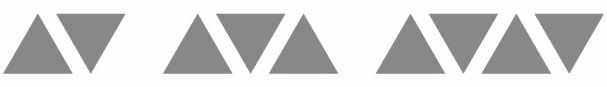 2x2x – 1 x + 1